СОБРАНИЕ ПРЕДСТАВИТЕЛЕЙ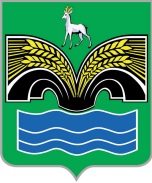 СЕЛЬСКОГО ПОСЕЛЕНИЯ ХИЛКОВОМУНИЦИПАЛЬНОГО РАЙОНА КРАСНОЯРСКИЙСАМАРСКОЙ ОБЛАСТИЧЕТВЕРТОГО СОЗЫВАРЕШЕНИЕот 24 сентября 2020 года № 1Об избрании председателя Собрания представителей сельского поселения Хилково муниципального района Красноярский Самарской области четвертого созываВ соответствии со статьей 35 Федерального закона от 06.10.2003 № 131-ФЗ «Об общих принципах организации местного самоуправления в Российской Федерации», статьей 39 Устава сельского поселения Хилково муниципального района Красноярский Самарской области, Собрание представителей сельского поселения Хилково муниципального района Красноярский Самарской области РЕШИЛО:1. Избрать председателем Собрания представителей сельского поселения Хилково муниципального района Красноярский Самарской области четвертого созыва Балабанову Валентину  Григорьевну , депутата по одномандатному избирательному округу № 2 на срок полномочий Собрания представителей сельского поселения Хилково муниципального района Красноярский Самарской области четвертого созыва.2. Опубликовать настоящее решение в газете «Красноярский вестник».3. Настоящее решение вступает в силу со дня его принятия. Председательствующий на заседании Собрания представителей сельского поселения Хилковомуниципального района КрасноярскийСамарской области                                                                 Х. Ахметов